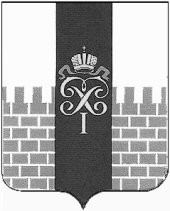 МУНИЦИПАЛЬНЫЙ СОВЕТМУНИЦИПАЛЬНОГО ОБРАЗОВАНИЯ ГОРОД ПЕТЕРГОФРЕШЕНИЕ10 марта 2022 года                                                                                                                   № 2О внесении изменений в решение МС МО г. Петергоф от 25.06.2020 г. № 23 «Об утверждении Положения об организации благоустройства территории муниципального образования город Петергоф в соответствии с законодательством в сфере благоустройства» с изменениями, внесёнными решением МС МО г. Петергоф от 04.03.2021 г. № 3В целях приведения Положения об организации благоустройства территории муниципального образования город Петергоф в соответствии с законодательством в сфере благоустройства в соответствие с действующим законодательством Муниципальный Совет муниципального образования город ПетергофРЕШИЛ:Внести в решение МС МО г. Петергоф от 25.06.2020 г. № 23 «Об утверждении Положения об организации благоустройства территории муниципального образования город Петергоф в соответствии с законодательством в сфере благоустройства» с изменениями, внесёнными решением МС МО г. Петергоф от 04.03.2021 г. № 3 следующие изменения:1.1. В наименовании решения МС МО г. Петергоф от 25.06.2020 г. № 23 «Об утверждении Положения об организации благоустройства территории муниципального образования город Петергоф в соответствии с законодательством в сфере благоустройства» с изменениями, внесёнными решением МС МО г. Петергоф от 04.03.2021 г. № 3 слова «территории муниципального образования город Петергоф» заменить словами «территории внутригородского муниципального образования города федерального значения Санкт-Петербурга город Петергоф»;1.2. В пункте 1 решения МС МО г. Петергоф от 25.06.2020 г. № 23 «Об утверждении Положения об организации благоустройства территории муниципального образования город Петергоф в соответствии с законодательством в сфере благоустройства» с изменениями, внесёнными решением МС МО г. Петергоф от 04.03.2021 г. № 3 слова «территории муниципального образования город Петергоф» заменить словами «территории внутригородского муниципального образования города федерального значения Санкт-Петербурга город Петергоф»;1.3. В Положении об организации благоустройства территории муниципального образования город Петергоф:1.3.1. В наименовании Положения слова «территории муниципального образования город Петергоф» заменить словами «территории внутригородского муниципального образования города федерального значения Санкт-Петербурга город Петергоф»;1.3.2. Пункт 1 Положения изложить в следующей редакции: «1. Настоящее Положение в соответствии со статьей 10 закона Санкт-Петербурга от 23.09.2009 N 420-79 «Об организации местного самоуправления в Санкт-Петербурге», Уставом внутригородского муниципального образования города федерального значения Санкт-Петербурга город Петергоф  (далее – Устав МО г. Петергоф) определяет правовые и организационные основы реализации за счет средств местного бюджета вопросов местного значения:   1) организация благоустройства территории муниципального образования город Петергоф в соответствии с законодательством в сфере благоустройства, за исключением случаев, установленных в подпункте 3 настоящего пункта, включающее:обеспечение проектирования благоустройства при размещении элементов благоустройства, указанных в абзацах четвёртом - восьмом настоящего подпункта;содержание внутриквартальных территорий в части обеспечения ремонта покрытий, расположенных на внутриквартальных территориях, и проведения санитарных рубок (в том числе удаление аварийных, больных деревьев и кустарников) на территориях, не относящихся к территориям зеленых насаждений в соответствии с законом Санкт-Петербурга;размещение, содержание спортивных, детских площадок, включая ремонт расположенных на них элементов благоустройства, на внутриквартальных территориях;размещение устройств наружного освещения детских и спортивных площадок на внутриквартальных территориях (за исключением детских и спортивных площадок, архитектурно-строительное проектирование и строительство объектов наружного освещения которых осуществляются в соответствии с адресной инвестиционной программой, утверждаемой законом Санкт-Петербурга о бюджете Санкт-Петербурга на очередной финансовый год и на плановый период);размещение контейнерных площадок на внутриквартальных территориях, ремонт элементов благоустройства, расположенных на контейнерных площадках;размещение, содержание, включая ремонт, ограждений декоративных, ограждений газонных, полусфер, надолбов, приствольных решеток, устройств для вертикального озеленения и цветочного оформления, навесов, беседок, уличной мебели, урн, элементов озеленения, информационных щитов и стендов; размещение планировочного устройства, за исключением велосипедных дорожек, размещение покрытий предназначенных для кратковременного и длительного хранения индивидуального автотранспорта, на внутриквартальных территориях;временное размещение, содержание, включая ремонт, элементов оформления Санкт-Петербурга к мероприятиям, в том числе культурно-массовым мероприятиям, городского, всероссийского и международного значения на внутриквартальных территориях;2) архитектурно-строительное проектирование и строительство объектов наружного освещения детских и спортивных площадок на внутриквартальных территориях (за исключением детских и спортивных площадок, архитектурно-строительное проектирование и строительство объектов наружного освещения которых осуществляются в соответствии с адресной инвестиционной программой, утверждаемой законом Санкт-Петербурга о бюджете Санкт-Петербурга на очередной финансовый год и на плановый период);3) организация благоустройства территории муниципального образования, находящейся в границах территорий объектов культурного наследия народов Российской Федерации (выявленных объектов культурного наследия), за исключением земельных участков, которые находятся во владении и(или) пользовании граждан и юридических лиц, без проведения работ по их сохранению, в соответствии с законодательством в сфере благоустройства, включающая:обеспечение проектирования благоустройства при размещении элементов благоустройства, указанных в абзацах пятом и седьмом настоящего подпункта;содержание внутриквартальных территорий в части обеспечения ремонта покрытий, расположенных на внутриквартальных территориях, и проведения санитарных рубок (в том числе удаление аварийных, больных деревьев и кустарников) на территориях, не относящихся к территориям зеленых насаждений в соответствии с законом Санкт-Петербурга;содержание спортивных, детских площадок, включая ремонт расположенных на них элементов благоустройства, на внутриквартальных территориях;размещение контейнерных площадок на внутриквартальных территориях, ремонт элементов благоустройства, расположенных на контейнерных площадках;содержание, включая ремонт, ограждений декоративных, ограждений газонных, полусфер, надолбов, приствольных решеток, устройств для вертикального озеленения и цветочного оформления, навесов, беседок, уличной мебели, урн, элементов озеленения, информационных щитов и стендов на внутриквартальных территориях;размещение на внутриквартальных территориях полусфер, надолбов, устройств для цветочного оформления, уличной мебели, урн без проведения земляных работ и углубления в грунт (вскрытия грунта);временное размещение, содержание, включая ремонт, элементов оформления Санкт-Петербурга к мероприятиям, в том числе культурно-массовым мероприятиям, городского, всероссийского и международного значения на внутриквартальных территориях;4) осуществление мероприятий, указанных в подпункте 10 пункта 1, в подпункте 12 пункта 2 статьи 10 Закона Санкт-Петербурга от 23.09.2009 N 420-79 «Об организации местного самоуправления в Санкт-Петербурге», в подпунктах 1, 2 настоящего пункта, в отношении расположенных в границах муниципального образования земельных участков, находящихся в государственной собственности Санкт-Петербурга, а также земель и земельных участков, государственная собственность на которые не разграничена, за исключением территорий городских лесов, особо охраняемых природных территорий регионального значения, территорий зеленых насаждений общего пользования городского значения, местного значения и резерва озеленения, территорий зеленых насаждений, выполняющих специальные функции, поверхностных водных объектов, пляжей, автомобильных дорог регионального и федерального значения, земельных участков, на которых расположены объекты капитального строительства, земельных участков, находящихся во владении физических и юридических лиц (далее - вопросы местного значения по организации благоустройства).».Настоящее решение вступает в силу со дня опубликования.Контроль за исполнением настоящего решения возложить на председателя постоянного комитета Муниципального Совета МО г. Петергоф по городскому хозяйству, предпринимательству и потребительскому рынку Герасимову О.А.Глава муниципального образования город Петергоф, исполняющий полномочия председателя Муниципального Совета                                                                                        А.В. Шифман 